Keeper Internship Sectioned Application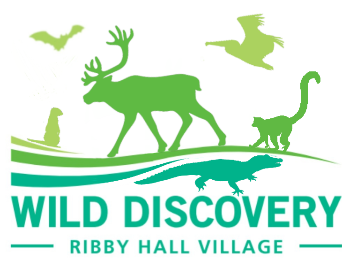 Please complete in full with a covering letter and return to our Education Department by email: education@wilddiscovery.co.uk or via post: Alexandra Davies, Education Department, Wild Discovery, Ribby Hall Village,        Wrea Green, Lancashire, PR4 2PR.Personal InformationInternship DetailsEducation and Professional QualificationEmploymentPlease provide details for your current/last employmentAny other relevant training and professional membership(s)The Internship (please complete on a separate sheet if necessary)Supporting EvidenceOther informationData Protection/DeclarationReferences Title First Name(s)SurnameDate of BirthDate of BirthEmailTelephone (home)Telephone (mobile)AddressPostcodePostcodeTerm Time Address (if applicable)Term Time Address (if applicable)PostcodePostcodeWhere did you learn about this vacancy?Where did you learn about this vacancy?Where did you learn about this vacancy?Where did you learn about this vacancy?Where did you learn about this vacancy?Where did you learn about this vacancy?Where did you learn about this vacancy?Start dateEnd dateEnd dateNumber of days (check one)Number of days (check one)45Please choose one programme you wish to apply for.Please choose one programme you wish to apply for.Please choose one programme you wish to apply for.Please choose one programme you wish to apply for.Mammals Birds Birds Birds Birds TropicalSecondary and Further EducationSecondary and Further EducationSecondary and Further EducationSecondary and Further EducationSecondary and Further EducationInstituteSubjectLevelGrade Date attainedName of businessRole titleAddressDate started Date endedDate endedDate endedDetails of duties and responsibilitiesDetails of duties and responsibilitiesDetails of duties and responsibilitiesDetails of duties and responsibilitiesDetails of duties and responsibilitiesDetails of duties and responsibilitiesWhat interested you in an internship here at Wild Discovery?What – in your opinion – are the main tasks interns must fulfil during their time in the zoo?What do you think are the most important aspects of the role as a zookeeper?How will this internship assist you with your future career?This internship is a full time, unpaid position. Please provide details on how you intend to support yourself during this placement.Please indicate your reasons for applying and suitability for the post using the person specification provided. You should include how your skills/ knowledge and experiences meet these requirements. (Please continue on separate sheet if necessary). Outside Interest and ActivitiesOutside Interest and ActivitiesOutside Interest and ActivitiesOutside Interest and ActivitiesDo you hold a current driving licence?Do you have access to a car?Are there any dates you will be unavailable for an interview or trial day?Do you have any allergies/medical conditions/disabilities that may affect your duties? If YES please give brief details of the effects of your disability on your day-to-day activities, and any other information that you feel is necessary to mention.Have you been convicted of any criminal offence which is not ‘spent’ under the Rehabilitation of Offenders Act 1974?If YES, please explain the details of your conviction.Information on this application may be processed for purposes registered by the Employer under The Data Protection Act 1998. Individuals have on written request the right to access personal data held about them.I hereby give my consent to Wild Discovery processing the data supplied in this application form for the purpose of recruitment and selection. I also understand that the first three months of the internship will be a probationary period and that the programme can be cancelled at any point at the director’s discretion. Information on this application may be processed for purposes registered by the Employer under The Data Protection Act 1998. Individuals have on written request the right to access personal data held about them.I hereby give my consent to Wild Discovery processing the data supplied in this application form for the purpose of recruitment and selection. I also understand that the first three months of the internship will be a probationary period and that the programme can be cancelled at any point at the director’s discretion. Information on this application may be processed for purposes registered by the Employer under The Data Protection Act 1998. Individuals have on written request the right to access personal data held about them.I hereby give my consent to Wild Discovery processing the data supplied in this application form for the purpose of recruitment and selection. I also understand that the first three months of the internship will be a probationary period and that the programme can be cancelled at any point at the director’s discretion. I declare that the information contained on this application form is accurate and correct.I understand and agree that:The provision of false information may result in disqualification from the selection process.Failure to provide evidence of qualifications and/or suitable references the offer of a placement may be withdrawn and/or terminated.I understand that if it is subsequently discovered that any statement, I have made is false and misleading then I can be dismissed from Wild Discovery.I declare that the information contained on this application form is accurate and correct.I understand and agree that:The provision of false information may result in disqualification from the selection process.Failure to provide evidence of qualifications and/or suitable references the offer of a placement may be withdrawn and/or terminated.I understand that if it is subsequently discovered that any statement, I have made is false and misleading then I can be dismissed from Wild Discovery.I declare that the information contained on this application form is accurate and correct.I understand and agree that:The provision of false information may result in disqualification from the selection process.Failure to provide evidence of qualifications and/or suitable references the offer of a placement may be withdrawn and/or terminated.I understand that if it is subsequently discovered that any statement, I have made is false and misleading then I can be dismissed from Wild Discovery.NameSignatureDateReference 1Reference 1Reference 2Reference 2Name of refereeName of refereeAddressAddress PostcodePostcode TelephoneTelephone EmailEmail Relation to applicantRelation to applicant 